Nr referencyjny nadany sprawie przez Zamawiającego: ZP/27-1/2012ZAMAWIAJĄCY: GMINA WITNICA OGŁASZAPRZETARG OGRANICZONYO wartości szacunkowej mniejszej niż kwoty określone w przepisach  wydanych na podstawie art. 11 ust.8 ustawy z 29 stycznia 2004r. – Prawo zamówień publicznych (teks jednolity Dz. U z 2013, poz. 907 z póź.zm), tj. poniżej 134 000  Euro ( 1€ = 4,2249 PLN) oraz rozporządzeń wykonawczych do tej ustawy.Na dostawę„Dostawa materiałów biurowych dla jednostek organizacyjnych Gminy Witnica”.kod CPV: ZatwierdzamWitnica, styczeń 2014 rokuOPIS SPOSOBU PRZYGOTOWANIA WNIOSKU o dopuszczenie do udziału w postępowaniu o udzielenie zamówienia publicznego w trybie przetargu ograniczonego o wartości szacunkowej mniejszej niż kwoty określone w przepisach wydanych na podstawie art. 11 ust. 8 ustawy  z dnia 29 stycznia 2004r - Prawo zamówień publicznych (t.j Dz. U z 2013, poz. 907 z póź.zm) oraz rozporządzeń wykonawczych do tej ustawy, określa się sygnaturę na:Przetarg  ZP/27-1/2014 „Dostawa materiałów biurowych dla jednostek organizacyjnych Gminy Witnica”.kod CPV: Spis załączników:Nr 1 - Formularz wniosku Nr 2 - Oświadczenie z art. 22 ust.1 ustawy Prawo Zamówień PublicznychNr 3 - Oświadczenie z art.  24 ust.1 ustawy Prawo Zamówień PublicznychNr 4 - Oświadczenie z art.  24 ust.1 pkt.  2 ustawy Prawo Zamówień PublicznychNr 5 - Oświadczenie o braku podstaw do wykluczenia na podstawie art. 24 ust. 2 pkt 5           ustawy - Prawo zamówień publicznychNr 5 - Wykaz zrealizowanych dostawNr 7 - Oświadczenie o posiadaniu uprawnieńI. INFORMACJE  WSTĘPNE1.Tryb udzielania zmówienia.Postępowanie będzie prowadzone na podstawie przepisów ustawy z dnia 29 stycznia 2004 r. Prawo zamówień publicznych (tekst jednolity Dz. U. z 2013 r  poz. 907 z póź.zm), oraz rozporządzeń wykonawczych do tej ustawy w trybie przetargu  ograniczonego. Do spraw nieuregulowanych w niniejszym wniosku  mają zastosowanie przepisy ww. ustawy.Nazwa oraz adres zamawiającego.Wszelką korespondencję należy kierować na adres:Urząd Miasta i Gminy Witnica, ul. KRN 6,  66-460 WitnicaTelefon: tel. (95) 7216484 tel./fax (95) 7515218e-mail: wrg@witnica.pl Wnioski o dopuszczenie do udziału w postępowaniu należy składać w siedzibie Urzędu Miasta i Gminy Witnica; 66-460 Witnica, ul. KRN 6, w sekretariacie,zamawiający nie bierze odpowiedzialności za skutki braku zachowania przez Wykonawców powyższego wymogu.3. Osobą upoważnioną do kontaktów z wykonawcami w sprawie niniejszego postępowania jest Pani Anna Kaczmarska - tel. (95) 72164 534.  Informacja o sposobie porozumiewania się  zamawiającego z wykonawcami oraz    przekazywania oświadczeń i dokumentów.5. Zamawiający dopuszcza możliwość przekazywania oświadczeń, pytań ,  zawiadomień oraz informacji pomiędzy sobą, a wykonawcą  pisemnie,  faksem oraz drogą elektroniczną.6. Jeżeli zamawiający lub wykonawca przekazują oświadczenia, wnioski, zawiadomienia oraz informacje faksem lub drogą elektroniczną, każda ze stron na żądanie drugiej niezwłocznie potwierdza fakt ich otrzymania.Wniosek  wraz z załącznikami znajduje się na stronie internetowej : www.wrota.lubuskie.pl/ugwitnicaWszystkie informacje dotyczące niniejszego postępowania w tym w szczególności pytania i odpowiedzi na nie, zmiany oraz odwołania  będą zamieszczane na wyżej  wymienionej stronie  internetowej.   PRZEDMIOT  ZAMÓWIENIAZakresem przedmiotu zamówienia będą sukcesywne dostawy materiałów biurowych, materiałów piśmienniczych oraz wkładów drukujących do jednostek organizacyjnych gminy Witnica.Odbiorcami poszczególnych dostaw przedmiotu zamówienia są:Urząd Miasta i Gminy Witnica z siedzibą przy ul. Krajowej Rady Narodowej 6; 66-460 Witnica.Miejski Dom Kultury z siedzibą przy ul. Gorzowskiej 22; 66-460 WitnicaUrząd Miasta i Gminy Witnica; Wydział Gospodarki Komunalnej przy ul. Kosynierów Mirosławskich 1; 66-460 WitnicaSzkoła Podstawowa w Witnicy z siedzibą przy ul. Wiosny Ludów 14;66-460 WitnicaMiejska Biblioteka Publiczna z siedzibą przy ul. Sikorskiego 6; 66-460 WitnicaMiejskie Przedszkole „Bajka” z siedzibą przy ul. Wiosny Ludów 4; 66-460 WitnicaGimnazjum im. Ludzi Pojednania z siedzibą przy Placu Wolności 7; 66-460 Witnica Szkoła Podstawowa Dąbroszyn 22; 66-460 WitnicaZespół Edukacyjny w Nowinach Wielkich z siedzibą przy ul. Wiejskiej 26; 66-460 WitnicaPrzedszkole Gminne „ Na środku Świata’ w Nowinach Wielkich z siedzibą przy ul. Wiejskiej 15; 66-460 Witnica.3. Przedmiot zamówienia według kod CPV: TERMIN REALIZACJI ZAMÓWIENIAZamówienie należy wykonać w terminie: zamawiający ustala termin  zakończenia dostawy 15 miesięcy od daty podpisania umowy.WARUNKI UDZIAŁU W POSTĘPOWANIU ORAZ OPIS SPOSOBU DOKONYWANIA  OCENY SPEŁNIANIA TYCH WARUNKÓWO udzielenie zamówienia mogą ubiegać  się Wykonawcy (tj. osoby fizyczne, osoby prawne lub jednostki organizacyjne nie posiadające osobowości prawnej)   , którzy spełniają  warunki określone w art. 22 ust. 1 ustawy Prawo zamówień  publicznych dotyczące:Posiadania uprawnień do wykonywania określonej działalności lub czynności, jeżeli przepisy prawa nakładają obowiązek ich posiadania,Posiadania wiedzy i doświadczeniaDysponowania odpowiednim potencjałem technicznym oraz osobami zdolnymi do wykonania zamówienia.Sytuacji ekonomicznej i finansowejWykonawca może polegać na wiedzy i doświadczeniu, potencjale technicznym, osobach zdolnych do wykonania zamówienia lub zdolnościach finansowych innych podmiotów, niezależnie od charakteru prawnego łączących go z nimi stosunków. Wykonawca w takiej sytuacji zobowiązany jest udowodnić zamawiającemu, iż będzie dysponował zasobami niezbędnymi do realizacji zamówienia, w szczególności przedstawiając w tym celu pisemne zobowiązanie (oryginał) tych podmiotów do oddania mu do dyspozycji niezbędnych zasobów na okres korzystania z nich przy wykonywaniu zamówienia.braku podstaw do wykluczenia z powodu niespełnienia warunków, o których  mowa w art. 24 ust. 1 ustawy z dnia 29 stycznia 2004r. - Prawo zamówień  publicznych.Wiedza i doświadczenie Zamawiający uzna za spełniony warunek dotyczący posiadania wiedzy i doświadczenia, jeżeli Wykonawca wykaże, że w okresie trzech lat przed upływem terminu składania wniosków o dopuszczenie do udziału w postępowaniu należycie wykonał,  dostawy  w zakresie przedmiotu zamówienia, a jeżeli okres prowadzenia działalności jest krótszy - w tym okresie, zrealizowane w 100% wraz z załączeniem dokumentów (referencje, protokoły końcowe odbioru, inne) potwierdzających ich należyte wykonanie.Jeżeli Wykonawca, wskazując spełnienie warunków, o których mowa wyżej, polega na wiedzy i doświadczeniu innych podmiotów na zasadach określonych w art. 26 ust. 2b ustawy Prawo zamówień publicznych, zobowiązany jest udowodnić Zamawiającemu, iż będzie dysponował zasobami niezbędnymi do realizacji zamówienia, w szczególności przedstawiając w tym celu pisemne zobowiązanie (oryginał) tych podmiotów o oddaniu mu do dyspozycji niezbędnych zasobów na okres korzystania z nich przy wykonaniu zamówienia.W przypadku Wykonawców wspólnie ubiegających się o udzielenie zamówienia ( Konsorcjum, Spółka cywilna) powyższy warunek może być spełniony wspólnie przez członków Konsorcjum/ Wspólników Spółki cywilnej.Dysponowanie odpowiednim potencjałem technicznym oraz osobami zdolnymi do wykonania zamówienia.Zamawiający uzna za spełniony warunek dotyczący dysponowania odpowiednim potencjałem technicznym oraz osobami zdolnymi do wykonania zamówienia, jeżeli Wykonawca wykaże, że dysponuje lub będzie dysponował osobami uczestniczącymi w wykonywaniu zamówienia. Do wniosku należy dołączyć oświadczenie zgodnie z art. 50 ust.1 ustawy – Prawo zamówień publicznych. W przypadku Wykonawców wspólnie ubiegających się o udzielenie zamówienia                     ( Konsorcjum, Spółka cywilna) powyższy warunek może być spełniony wspólnie przez członków Konsorcjum/ Wspólników Spółki cywilnej.Sytuacja ekonomiczna i finansowa.Zamawiający uzna za spełniony warunek dotyczący jeżeli, Wykonawca wykaże :Wykonawca wykaże, że jest ubezpieczony od odpowiedzialności cywilnej w zakresie prowadzonej działalności. 5. Z postępowania o udzielnie zamówienia wyklucza się Wykonawców na podstawie przepisów zawartych w art. 24 ust. 1 i 2 ustawy – Pzp. W przypadku Wykonawców wspólnie ubiegających się o udzielenie zamówienia (Konsorcjum) warunek braku podstaw do wykluczenia na podstawie art. 24 ust.1 musi być spełniony przez każdego z członków Konsorcjum osobno.Zamawiający uzna spełnienie warunków udziału w postępowaniu, o których mowa w pkt IV pkt.1 ppkt.5) jeżeli w stosunku do Wykonawcy nie zachodzi żadna z niżej wymienionych okoliczności skutkujących wykluczeniem z postępowania:wykonawców, którzy wyrządzili szkodę, nie wykonując zamówienia lub wykonując je nienależycie, jeżeli szkoda ta została stwierdzona orzeczeniem sądu, które uprawomocniło się w okresie 3 lat przed wszczęciem postępowania;  	wykonawców, w stosunku do których otwarto likwidację lub których upadłość ogłoszono, z wyjątkiem wykonawców, którzy po ogłoszeniu upadłości zawarli układ zatwierdzony prawomocnym postanowieniem sądu, jeżeli układ nie przewiduje zaspokojenia wierzycieli przez likwidację majątku upadłego; 	wykonawców, którzy zalegają z uiszczeniem podatków, opłat lub składek na ubezpieczenia społeczne lub zdrowotne, z wyjątkiem przypadków gdy uzyskali oni przewidziane prawem zwolnienie, odroczenie, rozłożenie na raty zaległych płatności lub wstrzymanie w całości wykonania decyzji właściwego organu; 	osoby fizyczne, które prawomocnie skazano za przestępstwo popełnione w związku z postępowaniem o udzielenie zamówienia, przestępstwo przeciwko prawom osób wykonujących pracę zarobkową, przestępstwo przeciwko środowisku, przestępstwo przekupstwa, przestępstwo przeciwko obrotowi gospodarczemu lub inne przestępstwo popełnione w celu osiągnięcia korzyści majątkowych, a także za przestępstwo skarbowe lub przestępstwo udziału w zorganizowanej grupie albo związku mających na celu popełnienie przestępstwa lub przestępstwa skarbowego; 	spółki jawne, których wspólnika prawomocnie skazano za przestępstwo popełnione w związku z postępowaniem o udzielenie zamówienia, przestępstwo przeciwko prawom osób wykonujących pracę zarobkową, przestępstwo przeciwko środowisku, przestępstwo przekupstwa, przestępstwo przeciwko obrotowi gospodarczemu lub inne przestępstwo popełnione w celu osiągnięcia korzyści majątkowych, a także za przestępstwo skarbowe lub przestępstwo udziału w zorganizowanej grupie albo związku mających na celu popełnienie przestępstwa lub przestępstwa skarbowego; spółki partnerskie, których partnera lub członka zarządu prawomocnie skazano za przestępstwo popełnione w związku z postępowaniem o udzielenie zamówienia, przestępstwo przeciwko prawom osób wykonujących pracę zarobkową, przestępstwo przeciwko środowisku, przestępstwo przekupstwa, przestępstwo przeciwko obrotowi gospodarczemu lub inne przestępstwo popełnione w celu osiągnięcia korzyści majątkowych, a także za przestępstwo skarbowe lub przestępstwo udziału w zorganizowanej grupie albo związku mających na celu popełnienie przestępstwa lub przestępstwa skarbowego; 	spółki komandytowe oraz spółki komandytowo-akcyjne, których komplementariusza prawomocnie skazano za przestępstwo popełnione w związku z postępowaniem o udzielenie zamówienia, przestępstwo przeciwko prawom osób wykonujących pracę zarobkową, przestępstwo przeciwko środowisku, przestępstwo przekupstwa, przestępstwo przeciwko obrotowi gospodarczemu lub inne przestępstwo popełnione w celu osiągnięcia korzyści majątkowych, a także za przestępstwo skarbowe lub przestępstwo udziału w zorganizowanej grupie albo związku mających na celu popełnienie przestępstwa lub przestępstwa skarbowego; osoby prawne, których urzędującego członka organu zarządzającego prawomocnie skazano za przestępstwo popełnione w związku z postępowaniem o udzielenie zamówienia, przestępstwo przeciwko prawom osób wykonujących pracę zarobkową, przestępstwo przeciwko środowisku, przestępstwo przekupstwa, przestępstwo przeciwko obrotowi gospodarczemu lub inne przestępstwo popełnione w celu osiągnięcia korzyści majątkowych, a tak że za przestępstwo skarbowe lub przestępstwo udziału w zorganizowanej grupie albo związku mających na celu popełnienie przestępstwa lub przestępstwa skarbowego; podmioty zbiorowe, wobec których sąd orzekł zakaz ubiegania się o zamówienia na podstawie przepisów o odpowiedzialności podmiotów zbiorowych za czyny zabronione pod groźbą kary.6. Przedsiębiorców prowadzących działalność gospodarczą w formie spółki cywilnej należy traktować jako Wykonawców wspólnie ubiegających się o udzielenie zamówienia (wyrok ZA UZP/ZO/0-1089/05).7. Ocena spełnienia warunków udziału w postępowaniu będzie odbywała się w oparciu o informacje zawarte w dokumentach i oświadczeniach żądanych zgodnie z Wykazem Wymaganych Dokumentów (WWD). Z treści dokumentów i oświadczeń złożonych na potwierdzenie spełnia warunków udziału w postępowaniu musi jednoznacznie wynikać, że Wykonawca spełnia wyżej postawione warunki. Ocena będzie dokonana na zasadzie spełnia/ nie spełnia – zgodnie z drukiem własnym Zamawiającego pt. „ Informacja o spełnianiu przez Wykonawców warunków udziału w postępowaniu prowadzonym w trybie przetargu ograniczonego” – który będzie stanowił załącznik do protokołu postępowania w trybie przetargu ograniczonego zgodnie z Rozporządzeniem Prezesa Rady Ministrów z dnia 26 października 2010r. w sprawie protokołu postępowania o udzielenie zamówienia publicznego (Dz.U z 2010r. nr 223 poz. 1458).8. WWD wraz z załącznikami będącymi wzorami formularzy jest dostępny na stronie internetowej Zamawiającego www.bip.wrota.lubuskie.pl/ugwitnica.   Ponadto WWD jest udostępniony Wykonawców w formie papierowej lub elektronicznej na ich pisemny wniosek, który można kierować do Zamawiającego faksem na nr 95 7515218 lub e-mail: wrg@witnica.pl. 9. Z treści dokumentów złożonych na potwierdzenie spełnienia warunków udziału w postępowaniu musi jednoznacznie wynikać, że Wykonawca spełnia wyżej postawione warunki.Liczba Wykonawców, którzy zostaną zaproszeni do składania ofert: 5.Ocena wniosków – oparta będzie na ocenie spełnia/ nie spełnia wszystkich warunków. Jeżeli ilość wniosków spełniających minimalne wymagania będzie większa niż 5, Zamawiający dokona oceny złożonych wniosków wg kryterium : doświadczenie. Kryterium oceny wniosków : doświadczenie – znaczenie 100%Oceniając – „doświadczenie” wykazane w złożonych wnioskach, Zamawiający przyzna:- 3 pkt. – za wykazanie się dostawami materiałów biurowych – tusze, tonery , które nie były regenerowane, są fabrycznie nowe;- 1 pkt. – za każdą wykazaną dostawę w zakresie dostaw materiałów biurowych, zrealizowaną w 100% z podaniem jej wartości, przedmiotu, dat wykonania i odbiorców, oraz załączeniem dokumentów potwierdzających, że dostawa ta została wykonana (lub są wykonywane ) należycieZamawiający zaprosi do składania ofert wyłącznie tych Wykonawców, którzy spełnią warunki udziału w postępowaniu oraz zdobędą najwyższą liczbę punktów. W przypadku, gdy nie będzie można dokonać zakwalifikowania 5 wniosków z uwagi na to, że 2 lub więcej wniosków uzyskało taką samą liczbę punktów, Zamawiający spośród tych wniosków wybierze te, których łączna wartość wykazanych zamówień brutto będzie najwyższa.OPIS SPOSOBU PRZYGOTOWANIA WNIOSKUWymagania podstawowe.Każdy Wykonawca może złożyć tylko jeden wniosek.Wniosek i wszystkie załączone dokumenty (tam gdzie jest to wymagane przez Zamawiającego) powinny/a podpisać osoby/a uprawnione/a do reprezentowania firmy ujawnione/a w rejestrze lub ewidencji lub przez osoby odpowiednio upoważnione przez osoby uprawnione do reprezentacji firmy ujawnione w rejestrze lub ewidencji.W przypadku, kiedy Wykonawcy wspólnie ubiegają się o udzielenie zamówienia, ustanawiają pełnomocnika do reprezentowania ich w postępowaniu o udzielenie zamówienia albo reprezentowania ich w postępowaniu i zawarcia umowy w sprawie zamówienia publicznego.Pełnomocnictwo osób podpisujących wniosek do reprezentowania Wykonawcy  musi bezpośrednio wynikać z dokumentów załączonych do wniosku.  Oznacza to, że jeżeli pełnomocnictwo takie nie wynika wprost z dokumentu stwierdzającego status prawny Wykonawcy to do wniosku należy dołączyć oryginał lub poświadczoną notarialnie za zgodność z oryginałem kopię pełnomocnictwa wystawionego na reprezentanta  Wykonawcy przez osoby do tego upełnomocnione.Dokumenty sporządzone w języku obcym muszą być złożone wraz z tłumaczeniami na język polski i poświadczonym  przez wykonawcę.  Wzory dokumentów i formularzy należy wypełnić ściśle według wskazówek określonych w niniejszym opisie.Zamawiający nie dopuszcza dokonywania w treści załączonych wzorów dokumentów i formularzy jakichkolwiek zmian ich treści. Należy wypełnić je ściśle według wskazówek określonych przez Zamawiającego w niniejszym opisie.Wykonawca ponosi ryzyko nieterminowego dostarczenia wszystkich wymaganych informacji i dokumentów, przedłożenia wniosku  nie w pełni odpowiadającego pod każdym względem niniejszemu Forma wniosku.Wniosek musi być sporządzony w języku polskim, pismem maszynowym lub inną trwałą,   czytelną techniką.Wszelkie miejsca we wniosku, w których Wykonawca naniósł poprawki lub zmiany wpisywanej przez siebie treści muszą być parafowane przez osobę/y uprawnione do reprezentacji.Dokumenty wchodzące w skład wniosku mogą być składane w formie oryginałów lub kopii poświadczonych za zgodność z oryginałem przez wykonawcę uprawnionego do  reprezentacji.W przypadku, gdy złożona przez Wykonawcę kopia dokumentu jest nieczytelna lub budzi wątpliwości co do jej prawdziwości, Zamawiający może żądać przedstawienia  oryginału lub  notarialnie poświadczonej kopii dokumentu.Wykonawca  winien umieścić wniosek w  zamkniętej kopercie. Na kopercie winien podać adres zamawiającego oraz następujące oznaczenia:Przetarg  ZP/27-1/2014 „Dostawa materiałów biurowych dla jednostek organizacyjnych Gminy Witnica”.Nie otwierać przed dniem 17 stycznia 2014 roku, godzina 08:30. Opakowanie musi być opatrzone następującymi danymi: nazwą firmy, albo imieniem i nazwiskiem, siedziby, albo miejsca zamieszkania oraz dokładnym adresem (ulica, numer lokalu, miejscowość, numer kodu pocztowego) Wykonawcy składającego daną ofertę.  WYKAZ OŚWIADCZEŃ i DOKUMENTÓW JAKIE MAJĄ DOSTARCZYĆ WYKONAWCY Zawartość wniosku.Kompletny wniosek musi zawierać:2. Wykonawca, który wykazując spełnianie warunków udziału w postępowaniu będzie polegał na zasobach innych podmiotów, które będą brały udział w realizacji części zamówienia, przedkłada także dokumenty dotyczące tego podmiotu w zakresie wymaganym dla wykonawcy określonym w pozycja 5, 7, 8 i 9 (osoba fizyczna) powyższej tabeli. 3. Wykonawca może polegać na wiedzy i doświadczeniu, osobach zdolnych do wykonania zamówienia innych podmiotów, niezależnie od charakteru prawnego łączących go z nimi stosunków. Wykonawca w takiej sytuacji jest zobowiązany udowodnić zamawiającemu, iż będzie dysponował zasobami niezbędnymi do realizacji zamówienia, w szczególności przedstawiając w tym celu pisemne zobowiązanie tych podmiotów do oddania mu do dyspozycji niezbędnych zasobów na okres korzystania z nich przy wykonaniu zamówienia.4. Wykonawcy wspólnie ubiegający się o udzielenie zamówienia:1) W przypadku, o którym mowa w pkt  4.  wykonawcy ustanawiają pełnomocnika do reprezentowania ich w postępowaniu o udzielenie zamówienia albo reprezentowania w postępowaniu i  zawarcia umowy w sprawie zamówienia publicznego.2) Oryginał lub kopię pełnomocnictwa potwierdzoną notarialnie za zgodność z oryginałem    należy dołączyć do wniosku.3) Każdy z Wykonawców wspólnie ubiegających się o udzielenie zamówienia zobowiązany jest złożyć oddzielnie dokumenty wymienione w poz.5 ,7,8 i 9 (osoba fizyczna) w tabeli zawartej w pkt VI, 1 niniejszego opisu. Pozostałe dokumenty wymienione w poz. VI 1 w  tabeli zawartej w pkt 1-4, 6, 10-13 niniejszego opisu, wykonawcy przygotują wspólnie,  ale składa i podpisuje je w ich imieniu pełnomocnik.4) Wykonawcy, którzy mają siedzibę lub miejsce zamieszkania poza terytorium     Rzeczpospolitej  Polskiej.Jeżeli wykonawca ma siedzibę lub miejsce zamieszkania poza terytorium Rzeczpospolitej Polskiej, przedkłada dokument o których mowa w poz VI 1 tabeli zawartej w pkt. 9-11 niniejszego opisu wystawiony w kraju, w którym ma siedzibę lub miejsce zamieszkania potwierdzający, że  nie otwarto jego likwidacji ani nie ogłoszono upadłości – wystawiony nie wcześniej niż 6 miesięcy przed upływem terminu składania wniosków.5) Jeżeli w miejscu zamieszkania lub kraju, w którym wykonawca ma siedzibę lub miejsce zamieszkania, nie wydaje się dokumentów, o których mowa w poz. VI 1, tabeli zawartej w pkt. niniejszego opisu zastępuje się je dokumentem zawierającym oświadczenie złożone przed notariuszem, właściwym organem sądowym,  administracyjnym albo organem samorządu zawodowego lub gospodarczego odpowiednio miejsca zamieszkania osoby lub kraju, w którym wykonawca ma siedzibę lub miejsce zamieszkania.Wezwanie wykonawcy do złożenia brakujących dokumentów.Zamawiający wezwie Wykonawców, którzy w określonym terminie nie złożyli wymaganych przez Zamawiającego oświadczeń lub dokumentów, lub którzy nie złożyli pełnomocnictw, albo którzy złożyli wymagane przez Zamawiającego oświadczenia i dokumenty zawierające błędy lub którzy złożyli wadliwe pełnomocnictwa, do ich złożenia w wyznaczonym terminie, chyba że mimo ich złożenia  konieczne byłoby unieważnienie postępowania. Złożone na wezwanie Zamawiającego oświadczenia i dokumenty powinny potwierdzać spełnianie przez Wykonawcę warunków udziału w postępowaniu określonych przez zamawiającego, nie później niż w dniu, w którym upłynął termin składania wniosków o dopuszczenie do udziału w postępowaniu. VII. Składanie WnioskówWnioski  należy składać w :Urzędzie Miasta i Gminy Witnica, ul. KRN 6; 66-460 WitnicaTermin składania wniosków  upływa dnia 17 stycznia 2014 r. o godz. 08:30.             Dla wniosków przesłanych pod www.gorzow.ap.gov.pl, adres, liczy się data i          godzina dostarczenia wniosku do Sekretariatu. W przypadku złożenia po terminie wniosku o dopuszczenie do udziału w postępowaniu Zamawiający niezwłocznie zwraca wniosek.  ..............................................dnia .....................................GMINA WITNICA                                                                               	ul. KRN 666-460 WITNICA                                           				NIP 599-27-71-311REGON 210966881ZAŁĄCZNIK NR 1 DO WNIOSKUWNIOSEKO  DOPUSZCZENIE  DO  UDZIAŁU W POSTĘPOWANIUPostępowanie o udzielenie zamówienia prowadzone jest w trybie przetargu ograniczonego o wartości nie przekraczającej wyrażoną w złotych równowartość 134  000 euro, na zasadach określonych w ustawie z dnia 29 stycznia 2004r. Prawo zamówień publicznych (teks jednolity Dz.U. 2013, poz. 907 z późn. zm.) zwanej dalej ustawą Pzp.………………...........................................................................................................................................................................................................................................................................................................................................................................................................................................................................................................................................................................................................................................................nazwa (firma) i adres  Wykonawcydane do kontaktu:nr telefonu …………………………………............……….……                       nr  faksu …………………………………...…………………………e-mail .....................................................................Nawiązując do Ogłoszenia o zamówieniu opublikowanego w Biuletynie Zamówień Publicznych oraz na stronie internetowej Zamawiającego: www.bip.wrota.lubuskie.pl/ugwitnica, składamy Wniosek w postępowaniu prowadzonym w trybie  przetargu ograniczonego, którego przedmiotem jest: „Dostawa materiałów biurowych dla jednostek organizacyjnych Gminy Witnica”.NINIEJSZYM SKŁADAMY WNIOSEK O DOPUSZCZENIE DO UDZIAŁU w przedmiotowym postępowaniu.OŚWIADCZAMY, że zapoznaliśmy się z ogłoszeniem o zamówieniu i formularzem Wniosku o dopuszczenie do udziału w przedmiotowym postępowaniu i uznajemy się za związanych określonymi w nich postanowieniami i zasadami postępowania.OŚWIADCZAMY, iż informacje i dokumenty zawarte na stronach nr od ____ do ____ - stanowią tajemnicę przedsiębiorstwa w rozumieniu przepisów o zwalczaniu nieuczciwej konkurencji i zastrzegamy, że nie mogą być one udostępniane.PEŁNOMOCNIKIEM WYKONAWCÓW, uprawnionym do reprezentowania wszystkich Wykonawców ubiegających się wspólnie o przedmiotowe zamówienie oraz do zawarcia umowy jest: _________________________________________________________________________WSZELKĄ KORESPONDENCJĘ w sprawie niniejszego postępowania należy kierować na poniższy adres: ____________________________________________________imię i nazwisko:_________________________________________________ tel. _________________ fax ________________ e-mail: _________________________________WNIOSEK niniejszy wraz z załącznikami składamy na ___ kolejno ponumerowanych stronach.ZAŁĄCZNIKAMI do niniejszego Wniosku są:__________________________________________________________________________________________________________________________________________________________________________________________________________________________________________________________________________________________________________________________PODPIS(Y):ZAŁĄCZNIK NR 2 DO WNIOSKUWZÓR OŚWIADCZENIA WYKONAWCYO SPEŁNIANIU WARUNKÓW UDZIAŁU W POSTĘPOWANIUZAMAWIAJĄCY:GMINA WITNICA                                                                               	ul. KRN 666-460 WITNICA                                           				NIP 599-27-71-311REGON 210966881Nr ref.: ZP/27-1/2014Wykonawca*:Składając wniosek o dopuszczenie do udziału w postępowaniu prowadzonym w trybie przetargu ograniczonego na: „Dostawa materiałów biurowych dla jednostek organizacyjnych Gminy Witnica”.OŚWIADCZAM(Y), ŻE:Stosownie do treści art. 50 w zw. z art. 22 ust. 1 pkt 1- 4 Ustawy z dnia 29 stycznia 2004r – Prawo zamówień publicznych (t.j Dz. U z 2013,  poz. 907 z póź.zm) spełniam(y) warunki udziału w postępowaniu o udzielenie zamówienia publicznego, dotyczące:posiadania uprawnień do wykonywania określonej działalności lub czynności objętych niniejszym zamówieniem;posiadania wiedzy i doświadczenia;dysponowania odpowiednim potencjałem technicznym oraz osobami zdolnymi do wykonania niniejszego zamówienia; sytuacji ekonomicznej i finansowej. PODPIS(Y):* UWAGA: w przypadku Wykonawców wspólnie ubiegających się o udzielenie zamówienia, niniejsze „Oświadczenie o spełnianiu warunków udziału w postępowaniu, o których mowa w art. 22 ust. 1 ustawy Pzp.”, składa każdy z Wykonawców lub powinno być złożone w imieniu wszystkich Wykonawców.ZAŁĄCZNIK NR 3 DO WNIOSKU                                                                        ZAMAWIAJĄCY:GMINA WITNICA                                                                               	ul. KRN 666-460 WITNICA                                           				NIP 599-27-71-311REGON 210966881Nr ref.: ZP/27-1/2014OŚWIADCZENIE WYKONAWCYO BRAKU PODSTAW DO WYKLUCZENIA Z POSTĘPOWANIAWykonawca*:Składając wniosek o dopuszczenie do udziału w postępowaniu prowadzonym w trybie przetargu ograniczonego na: „Dostawa materiałów biurowych dla jednostek organizacyjnych Gminy Witnica”.OŚWIADCZAM(Y), ŻE:brak jest podstaw do wykluczenia z postępowania o udzielenie niniejszego zamówienia z powodu niespełniania warunków, o których mowa w art. 24 ust. 1 ustawy z dnia 29.01.2004 r. Prawo zamówień publicznych, (teks jednolity Dz.U. 2013 poz.907 z późn zm.). PODPIS(Y):* UWAGA: w przypadku Wykonawców wspólnie ubiegających się o udzielenie zamówienia, niniejsze „Oświadczenie o braku podstaw do wykluczenia z postępowania 
w okolicznościach o których mowa w art. 24 ust. 1 ustawy Pzp.” składa każdy z Wykonawców lub powinno być złożone w imieniu wszystkich Wykonawców.ZAŁĄCZNIK NR 4 DO WNIOSKU                                                                      ZAMAWIAJĄCY:GMINA WITNICA                                                                               	ul. KRN 666-460 WITNICA                                           				NIP 599-27-71-311REGON 210966881Nr ref.: ZP/27-1/2014OŚWIADCZENIE WYKONAWCYO BRAKU PODSTAW DO WYKLUCZENIA Z POSTĘPOWANIA                                           na podstawie art.24 ust.1 pkt.2Wykonawca*:Składając wniosek o dopuszczenie do udziału w postępowaniu prowadzonym w trybie przetargu ograniczonego na: „Dostawa materiałów biurowych dla jednostek organizacyjnych Gminy Witnica”.OŚWIADCZAM(Y), ŻE:Oświadczam, że nie zaistniała przesłanka o której mowa w art. 24 ust. 1 pkt 2 Ustawy z dnia 29 stycznia 2004 Prawo zamówień publicznych ( t.j. Dz.U. z 2013r. poz. 907 z póź.zm). uzasadniająca wykluczenie mnie jako wykonawcy z postępowania o zamówienie publiczne.PODPIS(Y):* UWAGA: w przypadku Wykonawców wspólnie ubiegających się o udzielenie zamówienia, niniejsze „Oświadczenie o braku podstaw do wykluczenia z postępowania 
w okolicznościach o których mowa w art. 24 ust. 1 ustawy Pzp.” składa każdy z Wykonawców lub powinno być złożone w imieniu wszystkich Wykonawców.ZAŁĄCZNIK NR 5 DO WNIOSKU                                                                      ZAMAWIAJĄCY:GMINA WITNICA                                                                               	ul. KRN 666-460 WITNICA                                           				NIP 599-27-71-311REGON 210966881Nr ref.: ZP/27-1/2014WYKAZ  WYKONANYCH DOSTAW Wykonawca:Składając wniosek o dopuszczenie do udziału w postępowaniu prowadzonym w trybie przetargu ograniczonego na: „Dostawa materiałów biurowych dla jednostek organizacyjnych Gminy Witnica”.oświadczamy, że wykazujemy się doświadczeniem, polegającym na wykonaniu (zakończeniu) w okresie ostatnich 3 lat przed upływem terminu składania wniosków o dopuszczenie do udziału w postępowaniu, a jeżeli okres prowadzenia działalności jest krótszy – w tym okresie, następujących zadań odpowiadających wymaganiom Zamawiającego:Załączamy dokumenty potwierdzające że wskazane w wykazie dostawy*/zadania* zostały wykonane zgodnie z zasadami producenta i prawidłowo ukończone.*5 Polegając na wiedzy i doświadczeniu innych podmiotów, na zasadach określonych w art. 26 ust. 2b ustawy Pzp, załączamy oświadczenie/dokumenty, wskazane w Sekcji III.2.3) „Informacje i formalności konieczne do dokonania oceny spełniania wymogów” Ogłoszenia o zamówieniu.PODPIS(Y):_____________________________________5  Wykonawca usuwa jeżeli nie dotyczyZAŁĄCZNIK NR 6 DO WNIOSKU                                                                      ZAMAWIAJĄCY:GMINA WITNICA                                                                     ul. KRN 666-460 WITNICA                                                                      NIP:  599-27-71-311REGON 210966881Nr ref.: ZP/27-1/2014			............................................................................................/ pieczęć wykonawcy /OŚWIADCZENIE O BRAKU PODSTAW DO WYKLUCZENIA NAPODSTAWIE ART. 24 UST. 2 PKT 5 USTAWY - PRAWO ZAMÓWIEŃPUBLICZNYCH Przystępując do postępowania w sprawie udzielenia zamówienia publicznego składamy oświadczenie, że:  1. nie należę do żadnej grupy kapitałowej,  o której mowa w art. 24 ust. 2 pkt.5 ustawy Prawo Zamówień Publicznych*2. należę do grupy kapitałowej**, o której mowa w art. 24 ust. 2 pkt.5 ustawy z dnia 29 stycznia 2004 r. Prawo Zamówień Publicznych Lista podmiotów (Nazwa i adres podmiotu), należących do tej samej grupy kapitałowej, o której mowa w art. 26 ust. 2d  ustawy z dnia 29 stycznia 2004 r. Prawo Zamówień Publicznych. 1. .................................... ........................................2. .................................... ........................................3. .................................... .............................................................................., dnia .............................................                                                                                                                                                                          										........................................................................................................	      (podpis osoby uprawnionej do występowania  w imieniu           wykonawcy)Informacja dla Wykonawcy:Grupa kapitałowa w rozumieniu art. 4 pkt. 14) ustawy z dnia 16.02.2007 r. o ochronie konkurencji i konsumentów (Dz. U. Nr 50, poz. 331, z późn. zm.).*/ ** skreślić niepotrzebne (jeżeli Wykonawca zaznaczy, że należy do grupy kapitałowej należy podać listę podmiotów należących do tej samej grupy kapitałowej).Gmina Witnicaul. Krajowej Rady Narodowej 666-460 Witnicawoj. LubuskiePolska                                                                  tel.  (095) 721 64 84                                   fax. (095) 751 52 18                                www.bip.wrota.lubuskie.pl/ugwitnica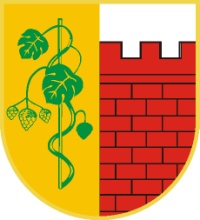 Maszyny biurowe, sprzęt i materiały, z wyjątkiem komputerów, drukarek i mebli 30100000-0Maszyny biurowe, sprzęt i materiały, z wyjątkiem komputerów, drukarek i mebli 30100000-0Maszyny biurowe, sprzęt i materiały, z wyjątkiem komputerów, drukarek i mebli 30100000-0Lp.Wymagany dokument1.Wypełniony i podpisany Formularz Wniosku sporządzony zgodnie z treścią i formą ze wzorem  stanowiącym  załącznik nr 1 do niniejszego opisu 2.Oświadczenie Wykonawcy o spełnianiu warunków udziału w postępowaniu określonych w art. 22 ust. 1 ustawy Prawo zamówień publicznych wg wzoru stanowiącego załącznik nr  2 do niniejszego opisu. 3. Wykaz dostaw materiałów biurowych w zakresie niezbędnym do wykazania spełniania warunku wiedzy i doświadczenia, wykonanych w okresie ostatnich trzech lat przed upływem terminu składania ofert, a jeżeli okres prowadzenia działalności jest krótszy – w tym okresie, z podaniem ich rodzaju i wartości, daty i miejsca wykonania oraz załączeniem dokumentu potwierdzającego, że dostawy te zostały wykonane zgodnie i prawidłowo ukończone, sporządzone według załącznika nr 5 do WWD. Ze złożonego dokumentu musi wynikać spełnienie warunku opisanego w pkt.IV ppkt.1 pkt.1)4.Oświadczenie wykonawcy o braku podstaw do wykluczenia z niniejszego postępowania  w okolicznościach, o których mowa w art. 24 ust. 1 ustawy Prawo zamówień publicznych wg wzoru stanowiącego załącznik nr 3 do niniejszego opisu. 5.Aktualny odpis z właściwego rejestru, jeżeli odrębne przepisy wymagają wpisu do rejestru, wystawionego nie wcześniej niż 6 miesięcy przed upływem terminu składania wniosków. ); W przypadku Wykonawców wspólnie ubiegających się o udzielenie zamówienia ( Konsorcjum, Spółka cywilna) powyższy warunek może być spełniony wspólnie przez członków Konsorcjum/ Wspólników Spółki cywilnej 6. W przypadku osób fizycznych oświadczenie wykonawcy o braku podstaw do wykluczenia z niniejszego postępowania  w okolicznościach, o których mowa w art. 24 ust. 1 pkt 2 ustawy Prawo zamówień publicznych wg wzoru stanowiącego załącznik nr 4 do niniejszego opisu.7.Aktualne zaświadczenie właściwego Naczelnika Urzędu Skarbowego potwierdzającego, że Wykonawca nie zalega z opłaceniem podatków i opłat, lub zaświadczenie, że uzyskał przewidziane prawem zwolnienie, odroczenie lub rozłożenie na raty zaległych płatności, lub wstrzymanie w całości wykonania decyzji właściwego organu – wystawione nie wcześniej niż 3 miesiące przed upływem terminu składania ofert. W przypadku Wykonawców wspólnie ubiegających się o udzielenie zamówienia ( Konsorcjum, Spółka cywilna) powyższy warunek może być spełniony wspólnie przez członków Konsorcjum/ Wspólników Spółki cywilnej8.Aktualne zaświadczenie właściwego oddziału Zakładu Ubezpieczeń Społecznych lub Kasy Rolniczego Ubezpieczenia Społecznego potwierdzającego, że Wykonawca nie zalega z opłaceniem składek na ubezpieczenia zdrowotne lub społeczne, lub     potwierdzenia, że uzyskał przewidziane prawem zwolnienie, odroczenie lub     rozłożenie na raty zaległych płatności, lub wstrzymanie w całości wykonania     decyzji właściwego organu – wystawione nie wcześniej niż 3 miesiące przed     upływem terminu składania ofert. W przypadku Wykonawców wspólnie ubiegających się o udzielenie zamówienia ( Konsorcjum, Spółka cywilna) powyższy warunek może być spełniony wspólnie przez członków Konsorcjum/ Wspólników Spółki cywilnej9.Aktualnej informacji z Krajowego Rejestru Karnego w zakresie określonym w art. 24 ust. 1 pkt.4-8 ustawy PZP, ; w przypadku podmiotu zbiorowego również w zakresie określonym w art. 24 ust.1 pkt.9 i pkt. 10 i 11 ustawy Pzp, dokument wystawiony nie wcześniej niż 6 miesięcy przed upływem terminu składania ofert. W przypadku Wykonawców wspólnie ubiegających się o udzielenie zamówienia ( Konsorcjum, Spółka cywilna) powyższy warunek może być spełniony wspólnie przez członków Konsorcjum/ Wspólników Spółki cywilnej10.Oświadczenie na podstawie art. 24 ust.2 pkt 5 – ustawy Prawo zamówień publicznych załącznik nr 911.Opłaconą polisę, a w przypadku jej braku innego dokumentu potwierdzającego, że Wykonawca jest ubezpieczony od odpowiedzialności cywilnej w zakresie prowadzonej działalności gospodarczej na kwotę ubezpieczenia określoną w pkt. IV pkt.4 ppkt.2) WWD.l.p.Nazwa(y) Wykonawcy(ów)/ Pieczęć(cie) Wykonawcy (ów)Podpis(y) osoby(osób) upoważnionej(ych) do podpisania w imieniu Wykonawcy(ów), w tym Nazwisko i Imię osoby (osób)   Miejscowośći  datal.p.Nazwa(y) Wykonawcy(ów)Adres(y) Wykonawcy(ów)l.p.Nazwa(y) Wykonawcy(ów)/ Pieczęć(cie) Wykonawcy (ów)Podpis(y) osoby(osób) upoważnionej(ych) do podpisania w imieniu Wykonawcy(ów), w tym Nazwisko i Imię osoby (osób)   Miejscowośći  datal.p.Nazwa(y) Wykonawcy(ów)Adres(y) Wykonawcy(ów)l.p.Nazwa(y) Wykonawcy(ów)/ Pieczęć(cie) Wykonawcy (ów)Podpis(y) osoby(osób) upoważnionej(ych) do podpisania w imieniu Wykonawcy(ów), w tym Nazwisko i Imię osoby (osób)   Miejscowośći  datal.p.Nazwa(y) Wykonawcy(ów)Adres(y) Wykonawcy(ów)l.p.Nazwa(y) Wykonawcy(ów)/ Pieczęć(cie) Wykonawcy (ów)Podpis(y) osoby(osób) upoważnionej(ych) do podpisania w imieniu Wykonawcy(ów), w tym Nazwisko i Imię osoby (osób)   Miejscowośći  datal.p.Nazwa(y) Wykonawcy(ów)Adres(y) Wykonawcy(ów)Poz.Nazwa Wykonawcy (podmiotu), wykazującego spełnianie warunkuRodzaj wykonanych dostaw(Informacje potwierdzające spełnianie warunku)Miejsce wykonanych dostawWartość wykonanych dostawPLN bruttoData wykonania (zakończenia)dzień / miesiąc / rok Nazwa i adres Zamawiającego/
Zlecającego1234567  1.l.p.Nazwa(y) Wykonawcy(ów)/ Pieczęć(cie) Wykonawcy (ów)Podpis(y) osoby(osób) upoważnionej(ych) do podpisania w imieniu Wykonawcy(ów), w tym Nazwisko i Imię osoby (osób)   Miejscowośći  data